Date: Sep. 2021						                 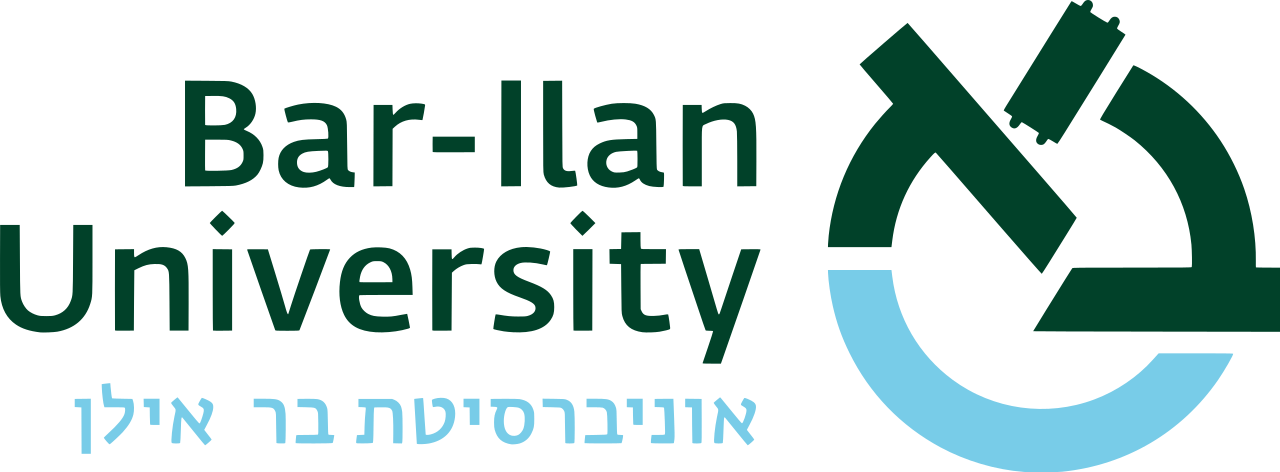  Course Name:Jewish LiteracyType of course: Lecture2 CreditsYear of Studies:   2021-2022    Semester: Spring    hours/credits: 2Instructor: Rabbi A. Yablok  The courses objectives: (Overall Objectives/ Specific Objectives)To equip students with answers to the most fundamental questions concerning life as a Jew - drawing from classic and contemporary Torah sourcesTo engage students in an interactive dialogue surrounding these questions, enabling them to explore the different facets of these issues as well as their own personal orientation towards themTo activate students’ creative energies, empowering them to independently explore solutions to core religious and spiritual challengesCourse Description: Each class will be centered around one core question related to God, existence, religious faith and practice, and others. Several classic sources will be presented offering several opinions on the matter, which will guide a classroom discussion. Several creative projects will be assigned, where students will have to explore challenging topics of their own choosing and present the class with creative solutions to them.   Detailed Lesson plan:Course requirements/assignments: Attendance, participation in class discussions and homework assignments, 1 Midterm project, 1 Final ProjectGrade Components (Number grade or pass/fail): Number gradeBibliography:Katz, Jacob, Divine Law in Human Hands: Case Studies in Halakhic Flexibility, Jerusalem: The Magnes Press , 1998.Steinzaltz, Adin, The Essential Talmud, Basic Books Inc., 1976, pp. 3-10, 56-64, 89-101.Krupnuck, Eliyahu, Gateway to Learning, Feldheim Publishers, 1981.Lampel, Zvi L., Maimonides’ Introduction to the Talmud, Judaica Press, 1975, pp. 35-41, 73-155.Berkovits, Eliezer, Not n Heaven: The Nature and Function of Halakha, Ktav Publishing House, 1983, pp. 47-64, 85-100, 113-119.Schimmel, Harry C., The Oral Law: The Rabbinic Contribution to Torah She-B’al Peh, Feldheim Publishers, 1973, 32-43, 65-71, 87-94.Schachter, Jacob J., The Student’s Guide Through the Talmud by Z.H. Chajes, Feldheim Publishers 1960. Bergman, Meir Zvi, Gateway to the Talmud, Mesorah Publications, 1985.The World of Hirschian Teachings, Feldheim Publishers, 2008, pp. 153-171.Levi, Yehudah, Torah Study: A Survey of Classic Sources on Timely Issues, Feldheim Publishers, 2002.Keleman, Lawrence, Permission to Receive, Targum Press, 1996.Jaffee, Martin S., Fonrobert, E., The Cambridge Companion to the Talmud and Rabbinic Literature, Cambridge University Press, 2006, pp. 99- 143.Neusner, Jacob, The Halakhah: Historical and Religious Perspectives, Koninklijke Brill NV, TheNetherlands, 2002, pp. 134-158.Wein, Berel, The Oral Law of Sinai, Jossey-Bass, 2008.Besdin Kraut, Penina, Did Vashti Have a Tail? Reflections on Teaching Midrash Aggadah, Ten Da’at, Vol. 1, No. 2, 1987, http://www.lookstein.org/articles/vashti.htm[25/02/2013 22:51:35]The Path of the Just, Rabbi M.C. Luzzato, Feldheim Press, 2002Commentary on the Chumash, Rabbi Samson Raphael Hirsch, Feldheim Press, 2007Dilemmas of Modern Orthodoxy: Sociological and Philosophical, Chaim . Waxman, Judaism and Secular Culture, Aronson Press, 1986Maimonides Introduction to the Commentary on the Mishnah, Mosad Harav Kook Press, 1965The Presentation of the Self in Everyday Life, Dr. Erving Goffman, 1975Bomberg ed., Talmud Bavli, Tractate Brachot, 5b.Bomberg ed., Talmud Bavli, Tractate Hulin, 28a.Bomberg ed., Talmud Bavli, Tractate Gittin, 60b.Bomberg ed., Talmud Bavli, Tractate Shabbat, 86a-87b.Bomberg ed., Talmud Bavli, Tractate Eruvin 54b.Bomberg ed., Talmud Bavli, Tractate Megillah 12b.Bomberg ed., Talmud Bavli, Tractate Sanhedrin 96a.Lesson #TopicSources1Is Judaism a Religion?Rabbi Shimshon Rafael Hirsch – Exodus 6:6Definition of religion
2Why so many rules?Understanding the role of MitzvotHorev; Rav Shimshon Raphael Hirsch; introductionGuide to the Perplexed; Rambam; 1:343How many Torah’s are there? Exploring the dynamic between the written and oral TorahsRashi - Tractate Berachot 6b 
The Vilna Gaon on the difference between written and Oral TorahRambam – Introduction to the commentary on the Mishnah4Defining Modern OrthodoxyDr. Chaim Waxman – Modern Orthodoxy vs. Behavioral Orthodoxy5Vashti’s Tale – The story within a story of PurimTractate Megilah 12bTractate Sanhedrin 96aCommentary of the Chofetz Chaim6The Jewish Definition of HappinessPirkei Avot 4:3Dr. Erving Goffman – the Presentation of Self in Everyday Life7Pesach – Celebrating the Questioning of Our FaithRabbi Yosef Dov Soloveitchik – Pesach as a crash course in TorahMichtav Me’Eliyahu, Rabbi Eliayhu Eliezer Dessler – Volume 2Sifsei Chaim, Rabbi Chaim Freidlander – Holidays Volume 28Midterm  Project Presentations9Defining KedushaMesilat Yesharim, Rabbi Moshe Chaim Luzzato – Chapter 2610What we can learn from the Zionist communityClass discussion11What we can learn from the Charedi CommunityClass discussion12The relationship between Judaism and the secular worldThe Jews in the Modern World, H. Rubinstein, 2002
Rabbi A.I Kook on Chanukah